План урокаПредмет: химия      Класс: 8Тема: Генетическая связь между классами неорганических веществ.Цель: Сформировать умения учащихся выявлять взаимосвязь между различными классами неорганических соединений и находить пути взаимопревращений веществ различных классов.Генетическая связь между классами неорганических веществ. Генетические ряды металла и неметалла, металла, образующего амфотерные оксид и гидроксид.Задачи:Образовательная: Научить раскрывать сущность генетических рядов веществ; составлять схемы генетических рядов металлов, неметаллов и металлов, образующих амфотерные оксиды и гидроксиды; записывать уравнения реакций, с помощью которых можно осуществить предложенные превращения, в молекулярном и ионно-молекулярном виде.Развивающая: научить управлять своей познавательной деятельностью; ставить цели и задачи. Помочь осознать единства и взаимосвязи всех неорганических веществ, материальности и познаваемости окружающего мира.Воспитательная:учиться открыто выражать и отстаивать свою позицию и критично относиться к своим поступкам. Методы: проблемный, индуктивный, дедуктивный, личностно-ориентированный, групповой, поисковый.Оборудование и реактивы:  , проектор, презентация к уроку.Ход урока:1 ЭТАП.    Мотивация.Что? Почему? Как? Мы будем отвечать, размышляя на эти вопросы на тему ….Что?Посмотрите на картинки, что мы будем изучать сегодня на уроке?Пишу на доске слово«связь». Цитирую афоризмы мудрости:«Люди способны объединяться, потому что между ними существуют различия. Эти различия люди могут соблюдать благодаря справедливости» Вам известны разные виды связей, назовите их, а какие-то из них очень значимы в вашей жизни (учащиеся называют разные виды связей: дружеская, родственная, телефонная, сотовая и т.д.). А что такое связи? Например, древние греки считали, что между атомами существуют крючочки, с помощью которых атомы удерживаются около друг друга, а чтобы их разъединить, необходимо приложить усилие (показываю сцепленные кулаки с помощью согнутых указательных пальцев рук). «Отдельный человек слаб, как покинутый Робинзон: лишь в сообществе с другими он может сделать многое» (А. Шопенгауэр) (учащиеся, размышляя, говорят, что в связях сила).Почему?В чём причина любых связей? Почему вы вступаете в связи? Зачем дружите, общаетесь, влюбляетесь? (по мнению ребят, это необходимость, это нужно для удовлетворения своих потребностей). «Человек – это узел отношений и только отношения важны для него» (А. де Сент-Экзюпери), «Мы рождены, чтобы жить совместно. Наше общество – свод из камней, который бы обрушился, если бы один не поддерживал другого» (Сенека). Мир многолик и многообразен, нас много и мы едины. Это как в песне «Я, ты, он, она, вместе целая страна, вместе дружная семья, большеглазых, озорных, чёрных, рыжих и ….».Многообразен и мир химических веществ (открываю на доске ряд химических формул веществ, либо на слайде презентации: CaO, H2O, P2O5, NaCl, Ca, Na, Ba(NO3)2, ZnO, Ca3(PO4)2, NaOH, NH4H2PO4, P, NH3, H3PO4, Cu, SiO2, Na2O, HCl, Na3PO4, KOH.Как?Как объединить вещества между собой? Наверное, какой-то связью, в которой проявится их сила и единство? Связь веществ по происхождению называется генетической связью, и генетика изучает наследование заболеваний, например гемофилии, дальтонизма, передающихся по наследству. И теперь мы, ответив на философские вопросы «Что? Почему? Как?» формулируем тему урока«Генетическая связь между классами неорганических веществ».2 Этап Актуализация.Заполните схемы: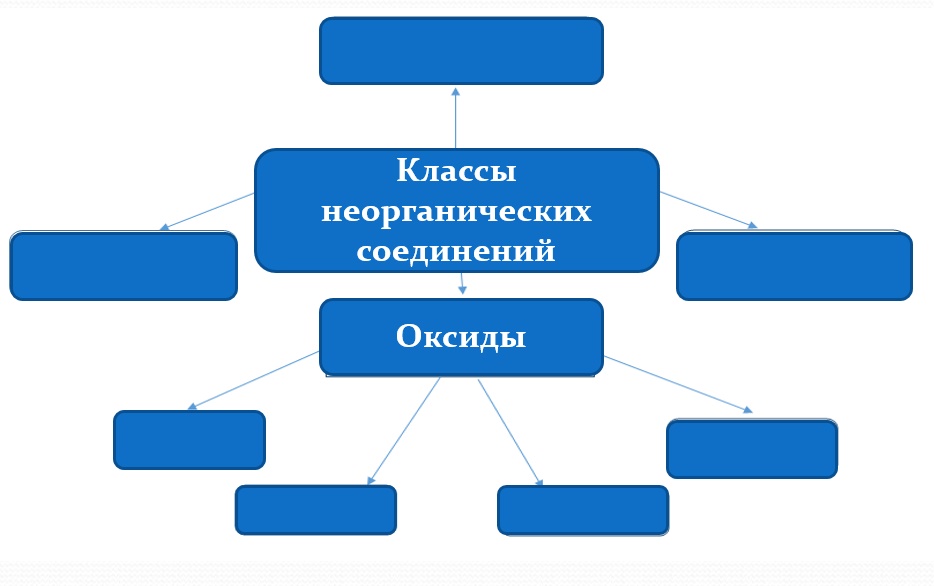 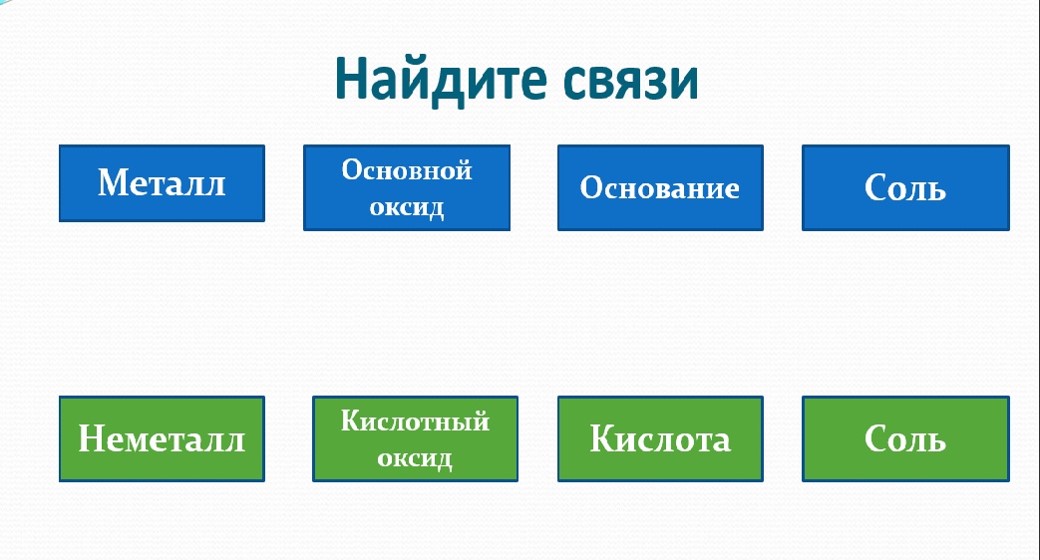 За каждый правильный ответ вы получаете по 1 баллу. Даже если вы лично не отвечали на заданный вопрос, но знали ответ на него, вы тоже ставите себе баллы. Мы работаем на доверии и, я думаю, вы будете честно себя оценивать. • На какие две группы делятся неорганические вещества?• Что такое простые вещества?• Какие вещества называют сложными?• Какие вы знаете классы сложных веществ?• Что такое оксиды?• На какие группы делятся оксиды?• Какие оксиды называют основными?• Какие оксиды называют кислотными?• Что такое основания?• На какие группы делятся основания?• Что такое кислоты?• На какие группы делятся кислоты?• Что такое соли?• Какие бывают соли?Распределите предложенные формулы по классам: HCl,  CuS,  HNO3,  Ca(OH)2,  K2O,Ca3(PO4)2 ,  Al2O3,  Zn(OH)2,  Al(OH)3,  H2Cr2O7,  NaOH,   N2O3, ,  Fe(NO3)3,  H2SO4,   AlCl3,   Na2O.Демонстрационный опыт:горение кальция (серы) в кислороде,растворение образующегося оксида в воде и испытание полученного раствора индикаторомСоставьте уравнения реакций.S → SO2 → H2SO3→ BaSO3Ba → BaO → Ba(OH)2 → BaSO3Проблема. А ведь большинство оксидов металлов нерастворимы в воде и поэтому осуществить переход от основного оксида к основанию не представляется возможным, как быть в этом случае? (Выслушиваются предположения учащихся). Для этого необходимо добавить ещё одно звено в цепи (СОЛЬ)!Пример: CuCuOCuCl2Cu(OH)2CuSO4 Записываем уравнения реакций для данного процесса.3 этап. Построение и реализация  проекта выхода из затрудненияОбсуждают в группах варианты решения учебной задачи. Обосновывают выбор общего решения или несогласия с мнением других. Представители от групп сообщают о результатах коллективной поисковой работы, отвечают на  вопросы учеников из других групп. Фиксирую на бумаге, доске свое "открытие".Работа у доски (решение цепочек превращений Слайд №11).Работа в группах. Решение цепочек превращений  4 этап. Первичное закрепление.По стихотворению (озвучивает учитель или на индивидуальной карточке) составьте уравнения химических реакций и напишите генетический ряд неметалла (на примере ряда фосфора). Генетический ряд – это ряд представителей разных классов, являющихся соединениями одного химического элемента, связанных взаимопревращениями и отражающих общность происхождения данных веществ.«Красный фосфор я сжигаю, к дымку воду приливаю,
Проверяю лакмусом, станет сразу красным он!
Добавлю натрия гидроксид – цвет фиолетовый в колбе возник»Составьте проект получения веществ по данным схемам1 группа: CaCaOCa(OH)2Ca3(PO4)2  - генетический ряд металла2 группа:  PP2O5 H3PO4  Na3(PO4)2  -генетический ряд неметалла5 этап . Самостоятельная работа с самопроверкойЗаполните пропуски по образцу:Вариант-1Вариант-2Вариант-3Вариант-4Осуществляют самопроверку по слайдам.6. Рефлексия7. Домашнее задание§ 51, №1-5Усл. №6Для увлеченных – самостоятельно составить генетические цепочки.                              Планируемые образовательные результаты                              Планируемые образовательные результаты                              Планируемые образовательные результатыПредметныеМетапредметныеЛичностныеУмения раскрывать сущность генетических рядов веществ; составлять схемы генетических рядов металлов, неметаллов и металлов, образующих амфотерные оксиды и гидроксиды; записывать уравнения реакций, с помощью которых можно осуществить предложенные превращения, в молекулярном и ионно-молекулярном виде.Познавательные УУД: умение составлять классификационные схемы, сравнительные и обобщающие таблицы.Личностные УУД: умения управлять своей познавательной деятельностью; открыто выражать и отстаивать свою позицию и критично относиться к своим поступкам. Регулятивные УУД: умения определять цели и задачи деятельности и выполнять их на практике.Коммуникативные УУД: умение с уважением относиться к окружающим (учащимся, учителям, родителям и др.) — слушать и слышать партнёра, признавать право каждого на собственное мнение, принимать решения с учётом позиций всех участников.Осознание единства и взаимосвязи всех неорганических веществ, материальности и познаваемости окружающего мира.ОКСИДЫкислотыОСНОВАНИЯсолиZnO                                         SO3                            ZnSO4     Zn(OH)2                            H2SO4    _________                              SO2                               K2SO3KOH                                               _______________                                       _______                   MgCO3________                                   ___________________                                 SiO2                       __________NaOH                                 _________  K2O                                 SO2                     K2SO3KOH                                H2SO3ZnO                                         SO3                            ZnSO4 _________                            _________      ________                          _________                       Na2SiO3_________                             ___________              MgO                                       _______                   ___________________                             H2CO3MgO                                       CO2                         MgCO3Mg(OH)                             H2CO3_________                                   SiO2                         Na2SiO3NaOH                                       __________________                                 _______                               K2SO3-________                                __________ZnO                                         _______                                                                               __________     _________                            H2SO4  Na2O                                   SiO2                       Na2SiO3NaOH                                 H2SO3MgO                                       CO2                             MgCO3____________                             __________  ________                               _______                             ZnSO4     _________                            ________                    _________                                SO2                     __________KOH                                __________Пригодятся ли вам знания, полученные сегодня на уроке в жизни:ДаНетНе знаюИное Понравилось ли вам форма проведения урока:Да Нет Не очень Не знаюУзнали вы сегодня что-либо новое:Да Нет Не знаюХотелось ли вам проводить уроки по такому типу (проектирование):Да НетИное 